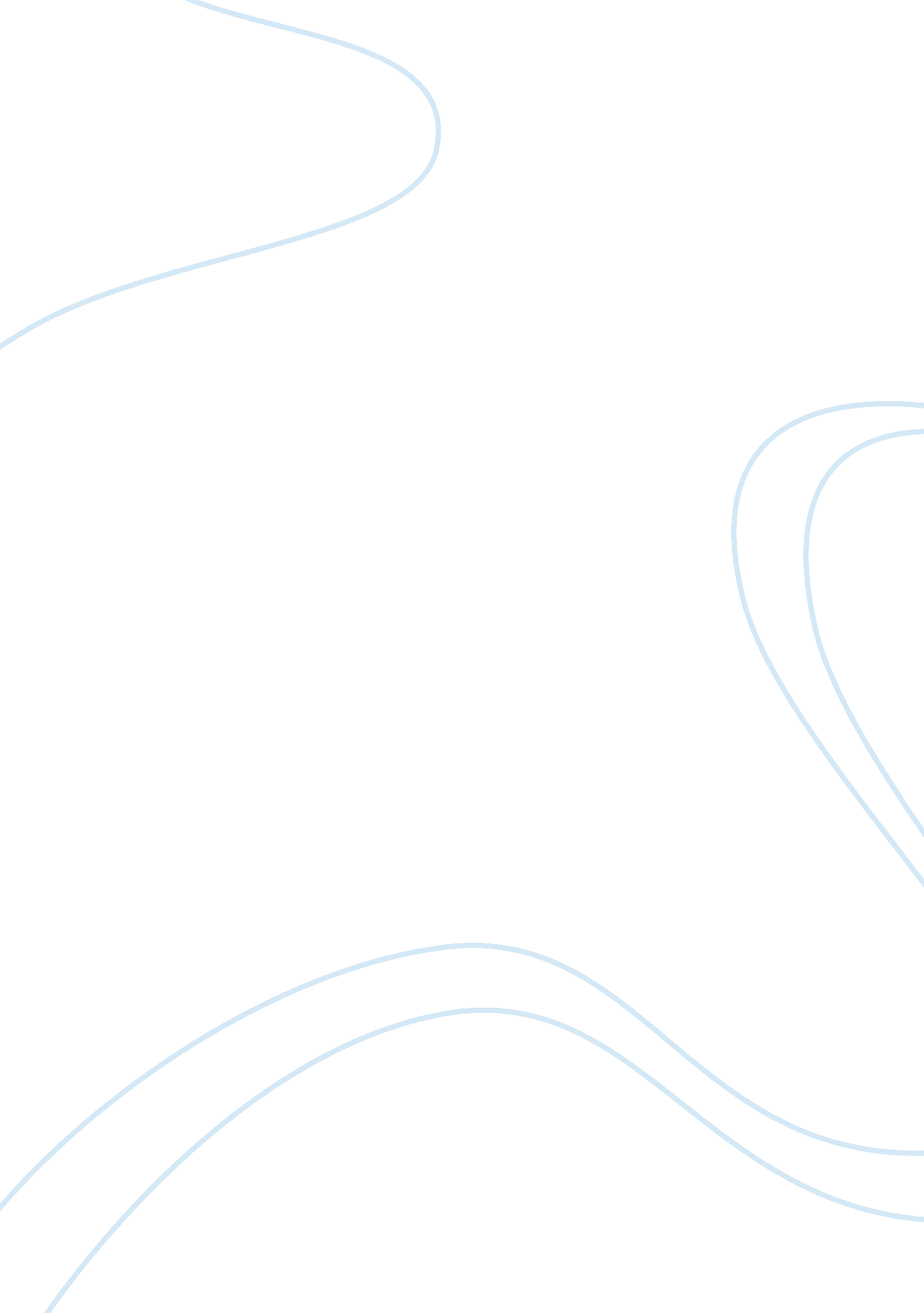 American regime – philippine literature essay sample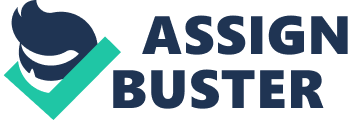 Historical Background 
June 12, 1898-Independence day 
Gen. Emilio Aguinaldo-the first president of the Philippine Republic Fil-American was resulted in the defeat of Gen. Miguel Malvar in 1903 The Peace Movements started a early as 1900 3 Popular Newspapers 
1. EL NUEVO DIA (The New Day) – Sergio Osmeña 
2. EL GRITO DEL PUEBLO (The Call of the Nation) – Pascual Poblete 3. EL RENACIMIENTO (The Rebirth) – Rafael Palma PLAYS: 
1. KAHAPON, NGAYON AT BUKAS – Aurelio Tolentino 
2. TANIKALANG GINTO – Juan Abad 
3. MALAYA – Tomas Remigio 
4. WALANG SUGAT – Severino Reyes 3 GROUPS OF WRITERS THAT CONTRIBUTED TO PHILIPPINE LITERATURE DURING THIS PERIOD A. Writers in Spanish – honoring Rizal and other heroes 
B. Writers in Tagalog – conditions of the country, one’s native tongue C. Writers in English – imitation of American themes and methods A. LITERATURE IN SPANISH 
Cecilio Apostol 
wrote poems for Rizal, Jacinto, Mabini & all other heroes 
A RIZAL 
Fernando Ma. Guerrero 
shared with Apostol the reign in Balagtasan 
book “ CRISALIDAS” – black, wooly caterpillar 
“ INVOCACION A RIZAL” – June 19, 1901 
Jesus Balmori 
Batikuling 
“ Remembrance and Forgetfulness” – debate 
Poet Laureate in Spanish 
Manuel Bernabe 
Lyric Poet 
OLVIDO (Forgetfulness) 
Claro M. Recto 
Nobility of Speech and theme 
Book “ BAJO LOS COCOTEROS” (Under the Coconut Trees) 
Other Writers in Spanish 
Adelina Gurrea 
First woman poet in the Philippines 
Zobel Prize- EL NIDO (The Nest) 
Isidro Marpori 
4 Books “ AROMAS DE ENSUEÑO” (Scents of Dreams) 
Macario Adriatico 
Legend of Mindoro “ LA PUNTA DE SALTO” (The Place of Origin) Epifanio Delos Santos 
Don Panyong 
Good Leader and Biographer 
Pedro Aunario 
DECALOGO DEL PROTECCIONISMO B. FILIPINO LITERATURE 
FLORANTE AT LAURA of Francisco Balagtas 
URBANA AT FELISA of Modesto De Castro Julian Cruz Balmaceda ( 3 Kinds of Tagalog Poets ) 
1. Poet of the Heart 
2. Poet of Life 
3. Poet of the Stage Noted Novelists: 
Lope K. Santos 
Novelist, poet and author and grammarian covered three periods of tagalog literature – American, Japanes and the Contemporary period “ Father of National Language Grammar” 
Writers call him “ Apo” 
BANAAG AT SIKAT (masterpiece) 
Jose Corazon De Jesus 
Huseng Batute 
“ Poet of Love” 
ANG ISANG PUNONGKAHOY (masterpiece) 
Amado V. Hernandez 
Makata ng mga Manggagawa 
ISANG DIPANG LANGIT, BAYANG MALAYA, MUNTING LUPA, ANG PANDAY (masterpiece) Valeriano Hernandez Peña 
Known as Tandang Anong 
“ Kuntil Butil” – pen name 
NENA AT NENENG (masterpiece) 
Iñigo Ed Regalado 
“ Sumpong” (whim) of his pen 
storyteller, novelist, newspaperman Tagalog Drama: 
Severino Reyes 
Father of Tagalog Drama 
“ Walang Sugat” 
Aurelio Tolentino 
“ Luhang Tagalog” (masterpiece) 
“ Kahapon, Ngayon at Bukas” 
Hermogenes Ilagan 
“ Campaña Ilagan” 
Patricio Mariano 
“ Ninay” 
“ Anak ng Dagat” (masterpiece) 
Julian Cruz Balmaceda 
“ Bunganga ng Pating” Tagalog Short Story 
Mga Kwentong Ginto 
published in 1936 
Alejandro Abadilla, Clodualdo del Mundo 
50 Kwentong Ginto ng 50 Batikang Kuwentista 
published in 1939 
Pedrito Reyes 
Parolang Ginto at Talaang Bughaw 
Alejandto Abadilla Other Forms of Literature 
ILOCANO LITERATURE 
Pedro Bukaneg 
Father of Ilocano Literature 
“ Bukanegan” – Balagtasan 
Claro Caluya 
Prince of Ilocano poets 
Poet and Novelist 
Leon Pichay 
Best Bukanegero 
Poet, novelist, short story writer, dramatist and essayist PAMPANGO LITERATURE 
Juan Crisostomo Soto 
Father of Kapampangan Literature 
“ Crisotan” – Balagtasan 
Aurelio Tolentino 
Ngapon, Ngeni at Bukas VISAYAN LITERATURE 
Eriberto Gumban 
Father of Visayan Literature 
Magdalena Jalandoni 
Ang Mga Tunuk San Isa Ca Bulaclac C.. PHILIPPINE LITERATURE IN ENGLLISH 3 Time Frames 
1. Period of Re-orientation (1898-1910) 
2. Period of Imitation (1910-1925) 
3. Period of Self-Discovery (1925-1941) PERIOD OF RE ORIENTATION 
August 13, 1898 
English as a literary vehicle came with the American Occupation 1900 
English came to be used as a medium of instruction in the public schools. 1908 
The primary and intermediate grades were using English 
UP was founded Two Periodicals 
El Renacimiento 
founded in Manila in 1901 
Rafael Palma 
Philippines Free Press 
established in Manila in 1905 
R. McCullough Dick and D. Theo Rogers Poetry 
1907 
SURSUMCORDA by Justo Juliano (first work 
published in English) 
1909 
MY MOTHER and AIR CASTLES by Jan F. Salazar 
TO MY LADY IN LAOAG by Proceso Sebastian PERIOD OF IMITATION 
1919 
UP College Folio published the works of the First Filipino Writers in English Writers of UP College Folio 
Fernando Maramag (the best editorial writer of this period) 
Juan F. Salazar 
Jose M. Hernandez 
Vicente del Fierro 
Francisco M. Africa 
Victoriano Yamzon Essays 
Carlos P. Romulo, Jorge C. Bocobo, Mauro Mendez and Vicente Hilario their essays were truly scholarly characterized by sobriety, substance and structure Ignacio Manlapaz, Godefredo Rivera, Federico Mangahas, Francisco B. Icasiano, Salvador P. Lopez, Jose Lansang and Amando G. Dayrit they introduced the informal essay, criticism and the journalistic column. They spiced their work with humor, wit and satire. Short Stories 
Dead Stars 
written by Paz Marquez Benitez in early 1920’s 
stand out as a model of perfection in character delineation, local color, plot and message. Newspapers and Periodicals 
The Bulletin 
The Philippines Herald (1920) 
The Philippine Review 
The Independent 
The Rising Philippines and Citizens 
The Philippine Education Magazine 1924 Few of the Writers 
1910: Bernardo P Garcia 
1917: Eulogio B. Rodriguez 
1919: Paz Marquez Benitez 
1920: Marcelo de Gracea Concepcion 
1920: Procopio L. Solidum 
1921: Lorenzo E. Paredes 
1921: Zoilo M. Galang 
1924: Eliseo Quirino and Vicente Hilario 
1924: Rodolfo Dato 
1924: Carlos P. Romulo 
1925: Zoilo M. Galang PERIOD OF SELF-DISCOVERY AND GROWTH Poetry 
Jose Garcia Villa 
The first to break away from the conventional forms and themes of Philippine Poetry placed the Philippines on the literary map with the publication of his books in the U. S. Some of the Writings 
1925: The Philippine Writers Association 
1926: Manila: A Collection of Verses 
1932: Bamboo Flute 
1934: Moon Shadows on the Water 
1934: An English-German Anthology of Filipino 
1936: My Book of Verses 
1937: First Leaves 
1939: Nuance 
1940: Like the Molave and Other Poems 
1940: Many Voices 
1941: Poems Short Sory 
1927: Paz B. Benitez published her first anthology of Filipino short stories entitled FILIPINO LOVE STORIES 1929: Jose Garcia Villa published Philippine Short Stories 
1930: Jose Garcia Villa’s Mir-in-isa won first place in The Age Press short story writing contest 1932: Zoilo M. Galang published his first volume of short storiess entitled tales of the Philippines The Commonwealth Literary Contest awarded first prize to HOW MY BROTHER LEON BROUGHT HOME A WIFE by Manuel Arguilla. Essays and other Prose Styles Notable writers of essays 
a. Political, social reflective essays – Federico Mangahas, Salvador P. Lopez, Pura S. Castrence, Vicente Albano Pacis, Ariston Estrada and Jose A. Lansang. b. Critical essays – Salvador P. Lopez, I. V. Mallari, Ignacio Manlapaz, Jose Garcia Villa, Arturo B. Rotor, and Leopoldo Y. Yabes. c. Personal or Familiar essays – F. B. Icasiano, Alfredo E. Litiatco, Solomon V. Arnaldo, Amando G. Dayrit and Consuelo Gar. Some of notable works 
1940: Literature and Society 
1940: The Filipino Way of Life 
1941: From My Nipa Hut 
August 16, 1941: I Am A Filipino Biography 
1935: I. P. Caballero and Marcelo de Gracia Concepcion wrote about Quezon 1938: The Great Malayan by Carlos Quirino 
1940: Mallari’s The Birth of Discontent History 
1937: The Brief History of the Philippine Islands by Teofilo del Castillo Publications 
The Philippine Free Press provided the first incentives to Filipino writers. The Drama 
Daughters for sale and other plays by Carlos P. Romulo 
The Radiant Symbol by Jorge C. Bocobo 
The Husband of Mrs. Cruz and A Daughter of Destiny by Vidal A. Tan The Cil Lamp and The Earthquake Augusto C. Catanjal 
The Waves by Hilarion Vibal 
The Land of Our Fathers by Severino Montano 
Panday Pira, The Cannon Maker by Jose M. Hernandez 
13 Plays by Wilfredo Ma. Guerrero 